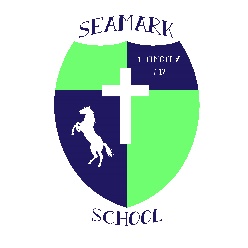 TEACHER RECOMMENDATIONName of Student: _____________________ 	Date: _______________Name of Teacher: _____________________	School: ______________  Current grade: ______Please share the student’s academic progress by answering the following.What was the class size of the student’s primary learning environment? __________Did the child receive any supplemental services from the school, please circle: Speech, Occupational Therapy, Physical Therapy, ESE Services: ___________________In what academic area(s) does this child excel? __________________  and struggle? _____________Compared to peers of the same age, please describe this child’s social interaction with peers. __________________________________________________________________________Describe this child interaction with adults? _________________________________________Please note the most current record of the child’s attendance below.To your knowledge, has the student ever been suspended? YES  NO  If yes, what do you know about the incident(s)? _____________________________________________________________To your knowledge, has the student ever been expelled or forced to leave a school due to behavior? YES  NO  If yes, what do you know about the incident(s)? _______________________________To your knowledge, is the student in good standing and eligible to return to your school?  YES  NOMay we contact you directly for future questions? YES  NO  If so, what is your preferred contact phone number _______________and/or email _________________________Feel free to use the back of this page to include any other comments you wish to share:ReadingLanguage ArtsMathScienceCurrent Grade                    %                    %                    %                    %Current LevelAbove grade levelAt grade levelBelow grade levelAbove grade levelAt grade levelBelow grade levelAbove grade levelAt grade levelBelow grade levelAbove grade levelAt grade levelBelow grade level0-4days5-9 days10 or more daysExcused AbsenceUnexcused AbsenceTardyEarly Dismissal